Slovíčka –Wocabee (napomeňte zapnout zvuk). Jdeme do finále, začali jsme poslední lekci a první z posledních 4 balíčků. Na konci knížky tedy budete mít slněno 11 balíčků. Doufám, že nám neplacenou verzi Wocabee ještě prodlouží, a nebudete se muset učit slovíčka jenom z knížky, protože zatím to vypadá takhle: Toto je měsíční zkušební verze platná do 31.05.2020Ve středu 13. 5. 2020 (kolem 20 hod)-  kontrola balíčků 8/8. Kdo bude mít splněno, dostane opět jedničku (domácí příprava, váha 100%).Ve středu pak přibyde i nový deváty balíček, ten budu kontrolovat až 20. 5. 2020.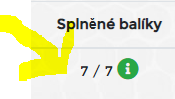 Listening: Přihlaste se do umimeanglicky.cz!!!!! – návod najdete i na konci tohoto dokumentuhttps://www.umimeanglicky.cz/poslech-middle-sentences/51Poslechněte si krátké věty. Vyberte správné slovíčka z výběru a přesuňte je dle pořadí do bílého pole.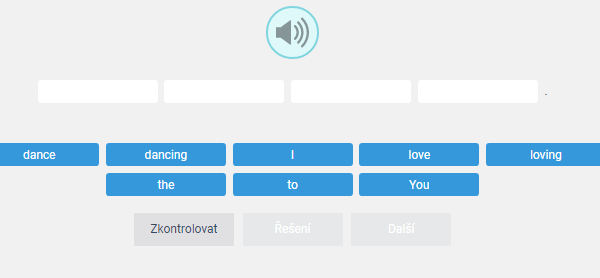 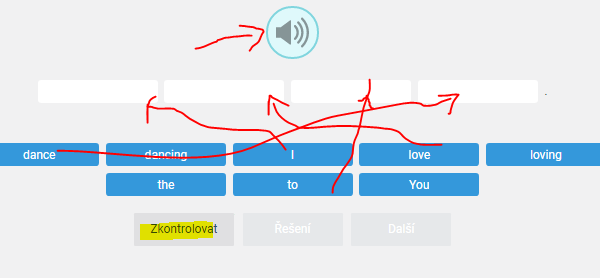 Pak klikněte na „zkontrolovat“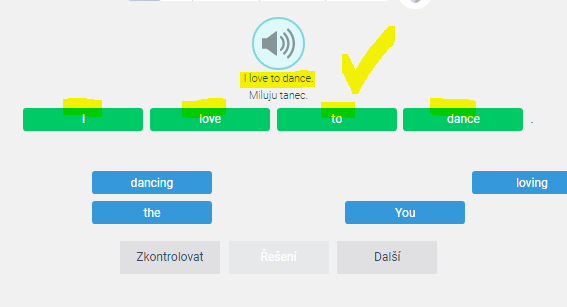 Na reproduktor můžete kliknout vícekrát. Pokud se vám to nepovedlo, nevadí, klikněte na „řešení“ a poslechněte si tu větu ještě jednou a ještě jednou  a ještě jednou ….Gramatika: Teorie do sešitu:LARGE NUMBERS112 – one hundred AND twelve403 – four hundred AND three1,300 – one thousand, three hundred 2,384,201 – two million, three hundred and eighty-four thousand, two hundred and oneZa  slovem “sto”  -  “hundred” čteme “AND”!!Píšeme-li číslice, používáme čárku k rozdělení do skupin po tisících.1,20064,0005,000,240Pracovní sešit58/1 Spoj slovo a čísloKteré je správně?Doplň čárky58/2Doplň AND.59/5 – křížovka (učebnice s. 75/6 vám může pomoct)Gramatika- onlineProcvičte si číslahttp://www.eflnet.com/vocab/dictionary/numbers_quiz4.phpPoslouchejte a vyberte správnou odpověď, pak klikněte na „next“.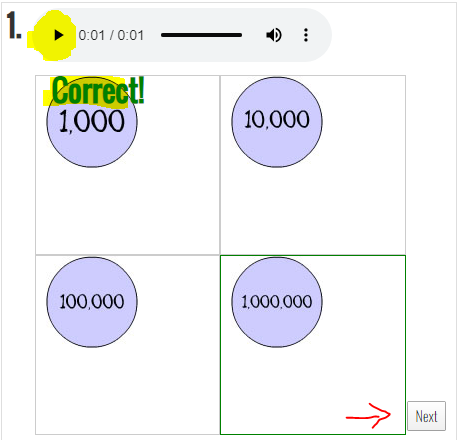 https://learningapps.org/6140262  - rozhodněte se, která možnost je správně. Klikněte nejdřív na audio a pak zaškrtněte správnou odpověď. Klikněte na šipku v pravé rohu (další).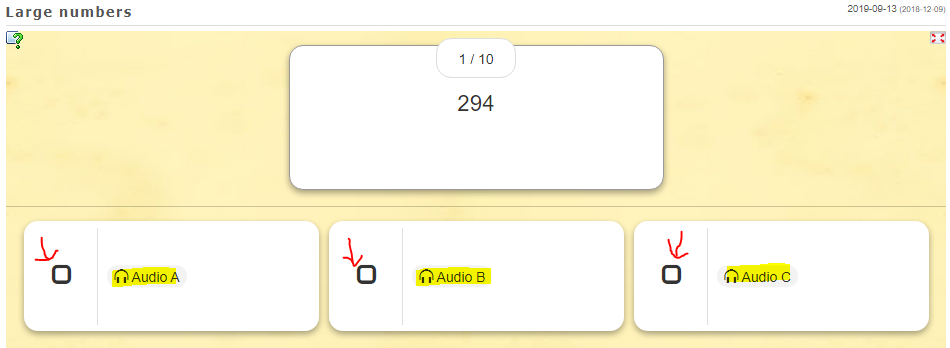 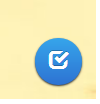 https://agendaweb.org/exercises/vocabulary/numbers/audio-1000.htmlPoslouchejte a vyberte správnou odpověď. Čísla se budou větší a větší  Udělejte všech 15 čísel, od čísla 8 začínají tisíce…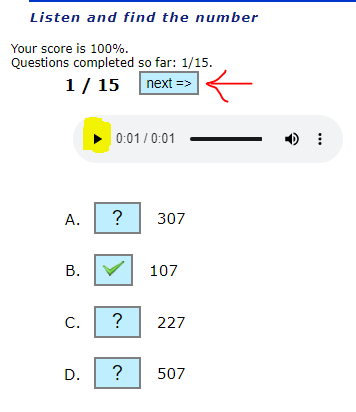 HRA:https://www.umimeanglicky.cz/pexeso-numbers-2-uroven?source=explicitKC – zahrejte si pexeso. Klikněte pak na DALŠÍ. 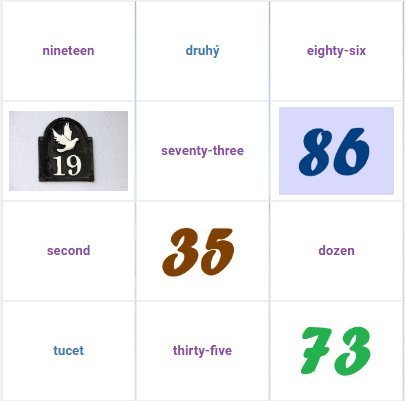 PŘIHLÁŠENÍ DO UMIMEANGLICKY.CZhttps://www.umimeanglicky.cz/Pokud už máte účet, pokračujte na bod č. 4.Pokud nemáte účet, klikněte vpravo nahoře na „zaregistrujte se“. Zadáte jméno, příjmení a email.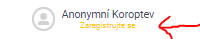 Klikněte na zelenou ikonku „Třída“ vpravo nahoře.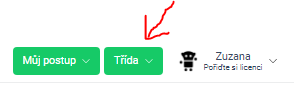 Zadejte heslo Bartošovice AJ7 a klikněte na „potvrdit“.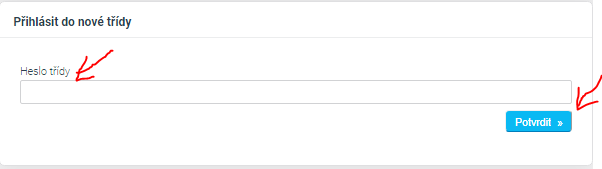 